Учреждение образованияГУО «Средняя школа №27 г. Гомеля»УТВЕРЖДАЮУчитель математикиЖурба Елена Михайловна_____________________План - конспектзачетного урока по математике на тему«Теорема синусов»в 9 «Г» классеИсполнительстудентка группы М – 41                                                           Карась Е.И.Гомель 2019Тема: «Теорема синусов»Дата: 18.02.2019Класс: 9 «Г»Тема урока: «Теорема синусов»Тип урока: отработка на практике навыков решения задачЦели:Обучающие:    –обеспечить творческое применение полученных знаний при решении задач.–установить уровень знаний учащихся по пройденным темам;     –создать условия для закрепления знаний и практических навыков по теме: «Теорема синусов» с применением изученных свойств и правил;2) Развивающие:      –содействовать развитию умения обобщать, систематизировать, анализировать;      –создать условия для развития у учащихся умений выделять главное, существенное в изучаемом материале, обобщать изучаемые факты, логически излагать свои мысли;      –создать условия для развития у учащихся логического мышления, памяти, внимания;   3) Воспитательные:      –содействовать в формировании умения слушать и анализировать ответы других учащихся;      –создать условия для воспитания самостоятельности и активности, умения преодолевать трудности;      –содействовать формированию умения высказывать свои идеи, вести диалог.                                                    План урока:ХОД  УРОКАОрганизационный этап (3 минута):Учитель приветствует учеников.Проверяет готовность к уроку (учащиеся должны приготовить принадлежности к уроку: дневники, тетради, ручки). В начале урока дети находятся за партами.Пока учащиеся садятся на свои места, учитель оценивает готовность учеников к уроку, фиксирует отсутствующих в журнал.После чего, выборочно проверяет домашнее задание у учащихся, выясняет трудности, которые возникли в решении.Актуализация знаний учащихся (7 минут):         Далее продолжает разбирать тему «Теорема синусов». Но для начала повторяет с детьми таблицу sin, cos (спрашивает значения - ученики отвечают).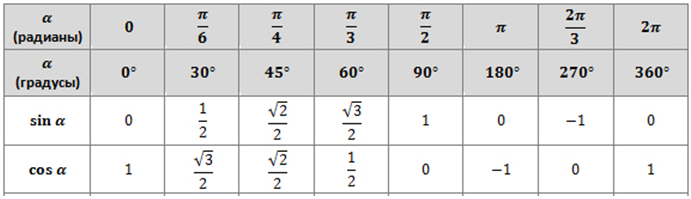 После чего, учитель приступает к фронтальному опросу:Синус - это отношение…(ответ: противолежащего катета к гипотенузе);Косинус - это отношение...(ответ: прилежащего катета к гипотенузе);Тангенс - это отношение…(ответ: противолежащего катета к прилежащему);Катангенс - это отношение…(ответ: прилежащего катета к противолежащему). Физкультминутка (3 минуты):Посмотреть на указательный палец вытянутой руки на счет 1–4, потом перевести взор вдаль на счет 1–6.Исходное положение – сидя. 1–2. Поднять руки через стороны вверх. 3–4.      Сжать кисти рук в кулак. Разжать кисти рук.Практическая работа (27 минуты):       Учитель предлагает ученикам сегодня на уроке оценить свои знания самостоятельно, с помощью оценочного листа (раздает каждому ученику лист с таблицей, где он оценивает решение своего домашнего задания, работы у доски, работы в классе или самостоятельно)№210 из учебника (вызываю ученика к доске).№210                                                               BДано:▲ABCAC=6 см.<B=60°<A=45°Найти: BC-?                                                       A                                        СРешение:По теореме синусов:  = ; = ;   BC=;BC=  =  =  = (домножаем на , получаем) = =  = 2см.Ответ: BC=2см.После чего, учитель предлагает решить четверых учеников самостоятельно №212, №214 из учебника у себя в тетрадях.Далее учащимся предлагается решить практические задачи, которых нет в учебнике.№1Дано:                                                                                   B ▲ABCBC=a=20 см.<B=60°	<A=30°Найти: AC=b?                                                      A                                      СРешение:По теореме синусов:  = ; = ;    = ;      = b  ;40 = b ;     b = 40 ;     b =4 0  ;b = 20 см.Ответ: AC=20 см.№2Дано:                                                                                B ▲ABCBC= см.AC=2 см.<B=60°	Найти: <B-?                                                      A                                        СРешение:По теореме синусов:  = ; = ;    = ;    = ;   = ;(Находим неизвестные с помощью пропорции или перекрестного умножения)sin<BAC =;   sin<BAC = .Ответ: sin<BAC = .После решения всех задач, учитель спрашивает, какие оценки за урок выставили себе учащиеся.Подведение итогов урока (2 минуты):Наш урок подходит к концу (выставляю оценки за практическое задание в оценочный лист).Рефлексия (2  минута):Учащиеся проводят самоконтроль за усвоением основного содержания урока, отвечая на вопросы:Что на уроке было интересным?Что нового сегодня узнали?Чему научились?Заключительное слово (1 минута):Домашнее задание: изучить материал Гл.1, §1 из учебника, №216, №226. Всего доброго, урок окончен.  1. Организационный этап (3 минута).2. Актуализация знаний учащихся (7 минут).3. Физкультминутка (3 минуты).4. Практическая работа (27 минуты).5. Подведение итогов урока (2 минуты).6. Рефлексия (2 минута).7. Заключительное слово (1 минута).